Sutton Upon Derwent and Bugthorpe CE Primary SchoolsAUTUMN TERM 2019   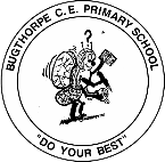          Newsletter 1 – 13/9/19Welcome!Thank you all for welcoming me into your schools; the staff and children have made me feel most welcome in my first week as Executive Headteacher. I am really excited to be here and am looking forward to learning all about the individual schools and building on the great things that are already in place. Our collaboration shares the leadership and cost of a Headteacher, which allows our schools to fund more teaching support for your children. We are also working together as a teaching team on many shared policies, procedures and training. Sharing staff expertise is a huge benefit of working collaboratively and I look forward to developing our links in the future. As a new head, and with our school church inspections approaching (SIAMS), we will be working on our school visions over the coming weeks with all stakeholders. This involves thinking carefully about what makes our schools unique and how we live as church schools. The vision of a church school is integral - every decision made in school should be made with this in mind. It also needs to be rooted in the Bible for us to achieve at least 'Good' in our SIAMS inspection; the bar has certainly been raised since our last inspection reports. Therefore, you and your children may see an increased emphasis in the church side of school in preparation for this. If you have any comments regarding what makes your child's school unique, then do not hesitate to get in touch with us; your opinions and comments are valued and help us to move forward together. A parent comments book (yellow) is available in the entrance area of both schools. I look forward to meeting you all over the coming weeks.    If you have any questions, please get in touch via the school offices. Celebrating ‘Christian Values’ Trees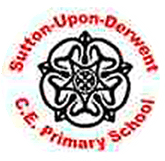 This term our assembly themes are thankfulness and trust. When the children show great examples of these values in class and around school, their name will be placed on a leaf and hung from their Christian Values tree. These are displayed in both school entrance halls. Each half term we will gather together in Collective Worship to celebrate our ‘Christian Values’ and share the names of the children who showed thankfulness and trust in our school. ‘Always be thankful.’ 1 Thessalonians 5:16We hope your family will find the ideas on the attached sheet helpful as you explore the value and have fun together.          CommunicationAt the start of the school year there are often
many questions and queries. I will be available before school in the playground if you need to catch me:Sutton – Tuesday and ThursdaysBugthorpe – Monday and WednesdaysPlease can you make sure that Mrs Nicky Collier, our School Business Manager, has your email address so we can email all correspondence directly to you. If you ever need to see your child’s class teacher then please contact your school office for an appointment.School Meals           Reminder: the cost of a school meal is now £2.50 per day. Please could cash/chq payments be placed in a named envelope and put in the black post box at the school office in Sutton. Bugthorpe cash/chq payments can be handed in to Mrs Sunderland.FYI - Week 2 lunch chicken carbonara is with a tomato sauce and rice.Safeguarding – Sutton Upon Derwent ParentsTo keep our children safe the back door to the school will now be locked on a morning, we’d appreciate if all children could come into school via their classroom door. If any parents need to visit the office please use the front door after dropping your child off – thank you for your cooperation.Paper-less NewslettersGoing forward it would be great to save paper by only sending the newsletter out by email. Please can you ensure that your child’s school office has your email address up-to-date for this valuable correspondence. If you would still like to receive a paper copy, please can you let the office staff know so we can print you one for your child’s bookbag. Flu Vaccine    Reception – Year 6 children have been offered the seasonal flu vaccination. This will be taking place in school on:Sutton Upon Derwent 21st OctoberBugthorpe 18th October A consent form will be sent home with your child in the next couple of weeks. If you’d like to find out a bit more about the vaccine visit: https://www.nhs.uk/conditions/vaccinations/child-flu-vaccine-questions-and-answers/You can also call the Immunisation Team on 01482 335703.Sutton Upon Derwent Parents – Harvest Festival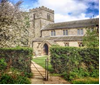 Monday 23rd September 9.30amSt Michael and All Angels Church, Sutton upon Derwent.All welcome.By now you should have received further details of our Harvest Festival in a separate letter, if not please ask you child’s Class Teacher or the Office for a duplicate letter. Thank you.Dates for your diary These will be sent to individual schools via the school offices. Wishing you all the best for the school year ahead.Thank you for your continued support,Mr B HoltbyExecutive Headteacher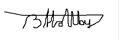 